INSTRUKSI KERJAPENGGUNAAN ALAT MICROCENTRIFUGE CORNINGFAKULTAS TEKNOLOGI PERTANIANUNIVERSITAS BRAWIJAYADaftar IsiHalaman depan dan pengesahan 	iDaftar isi 	iiTujuan 	1Ruang lingkup 	1Prinsip	1Dokumen /Peralatan (disesuaikan dengan unit kerja) 	1Prosedur/cara kerja (disesuaikan dengan unit kerja)  	1Bagan alir  	2Tujuan Memastikan pemakaian dan pengoperasian alat microcentrifuge corning sesuai prosedur agar kegiatan praktikum dan penelitian dapat berjalan dengan baik dan lancar.Ruang lingkup Proses kegiatan praktikum, penelitian yang berhubungan dengan pengoperasian alat microcentrifuge corningPrinsipUntuk mengetahui cara pemisahan bahan dengan menggunakan alat microcentrifuge corningPeralatan Microcentrifuge corningTube centrifugeProsedurHubungkan alat centrifuge dengan listrik, kemudian dinyalakan. Tunggu beberapa menit sebelum digunakan.Masukkan sampel ke dalam tube (wadah sampel) dan diletakkan di dalam alat. Catatan : jumlah tube yang digunakan minimal 2 (dua) buah dan diletakkan secara seimbang.Tutup penutup centrifuge. Catatan : jangan membuka penutup selama centrifuge dijalankan atau rotor bekerja. Atur kecepatan yang akan digunakan (disesuaikan dengan jenis sampel). Kecepatan (rpm atau g-force) dapat dipilih dari 0-13.300 rpm. Putar tombol untuk menambah atau mengurangi kecepatan.Pilih waktu operasi dengan menekan timer knob.Jalankan centrifuge sesuai dengan kecepatan dan waktu yang dipilih, dan tunggu sampai selesai (rotor berhenti dan penutup membuka secara otomatis)Buka penutup centrifuge dan keluarkan tube.Cabut / lepaskan kabel listrik dan tutup kembali penutup. Catatan : jangan menggunakan centrifuge untuk bahan yang bersifat korosi terhadap centrifuge, rotor, atau aksesoris Bagan Alir 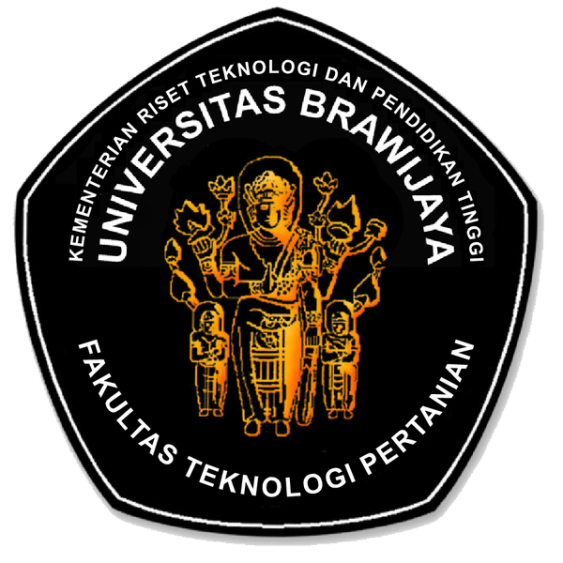 FAKULTAS TEKNOLOGI PERTANIANUNIVERSITAS BRAWIJAYAKode/No: 01000 07302FAKULTAS TEKNOLOGI PERTANIANUNIVERSITAS BRAWIJAYATanggal: 6 April 2017INSTRUKSI KERJA PENGGUNAAN ALAT MICROCENTRIFUGE CORNINGRevisi: 0INSTRUKSI KERJA PENGGUNAAN ALAT MICROCENTRIFUGE CORNINGHalaman: 1 dari 10ProsesPenanggungjawabPenanggungjawabPenanggungjawabTanggalProsesNamaJabatanTandatanganTanggal1. PerumusanRizky L.R. Silalahi, STP, M.ScKetua GJM FTP6 April 20172. PemeriksaanAgustin Krisna Wardana, STP, Wakil Dekan I FTP6 April 20173. PersetujuanDr. Ir. Sudarminto S.YDekan FTP6 April 20174. PenetapanDr. Ir. Sudarminto S.YDekan FTP6 April 20175. PengendalianRizky L.R. Silalahi, M.ScKetua GJM FTP6 April 2017